LEINSTER S.F.C. – 21ST MAY 2017  – NETWATCH CULLEN PARK, CARLOW.
CARLOW V WEXFORD @ 3.00PMGENERAL
Stand - €20
Terrace - €15Tickets can be purchased from the following locations:- 
(a) the participating County Boards 
(b) GAA Ticketline 1890 92 46 48
(c) Tickets.ie
(d) www.gaa.ie
(e) Centra & Supervalu ShopsFAMILY TICKETS:-  (TERRACE ONLY)
1 Adult and 2 Juveniles etc. 
Family Tickets are available for Terrace 
Terrace:- Adults €15 Juveniles  U-16's: €5Senior Citizens (Stand/Terrace):- Purchase full price tickets and on the day of the match they can claim a rebate of €5 when they produce appropriate I.D. at Stiles No: 15 (Stand) and Stiles No: 1 & 28 (Terrace) PRIOR TO ENTRY INTO THE STADIUM.Students (Terrace Only):- Purchase full price tickets and on the day of the match they can claim a rebate of €5 when they produce appropriate I.D. at Stiles No: 1 & 28 (Terrace) PRIOR TO ENTRY INTO THE STADIUM.Wheelchair Tickets:- 
The Wheelchair Ticket is free of charge and the Assistant's ticket is €20Group Pass  (Under 16's) – (Terrace Only) 
Groups Passes are provided for groups of Juveniles U-16 €3 per Juvenile and you are permitted to bring 1 adult free with every ten Juveniles, any additional adults pay full price for their tickets. 
GROUP PASS APPLICATION FORM – SCROLL DOWN TO NEXT PAGE 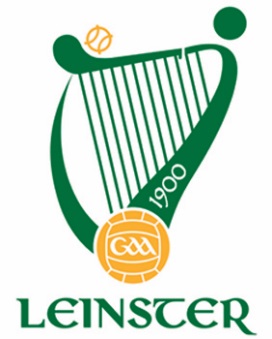 Comhairle Laighean C.L.G.Club Group Pass U-16 Application FormALL GROUP PASSES ARE FOR THE TERRACEEvent:-	Leinster G.A.A. SFC. – Carlow v Wexford @ 3.00pmDate:-	21st May 2017	      Venue:-	Netwatch Cullen Park, CarlowClub:-	__________________________________________________Club Secretary’s Name:-	__________________________________Address:-	_______________________________________________________________________________________________________________Club Secretary’s Phone No’s:-  Home: _________ Work: ________Mobile: ___________No. of Juvenile Tickets Required: -________________________________
List Teams Involved:- ___________________________________________No. of Adults Travelling with Group:- ___________________________Note: €3 per Child (Terrace) 1 Adult per 10 Juveniles free of Charge.  Adults outside of quota €15 (Terrace) Ticket.  Cheque/Postal order must accompany application.Name and Phone No. of person in charge of the trip on the day:-_____________________________________________________________Application Form to be returned to Aras Laighean on/before Tuesday, 16th May 2017 with a cheque or postal order.  